ПАСПОРТГотовности объектов жилищно-
коммунального хозяйства МР «Гумбетовский
район» к осенне-зимнему периоду
2019 - 2020г.г.Выдан Муниципальному району «Гумбетовский район»(полное наименование организации)На основании акта проверки от « 15 » октября 2019г.Х.Магомедов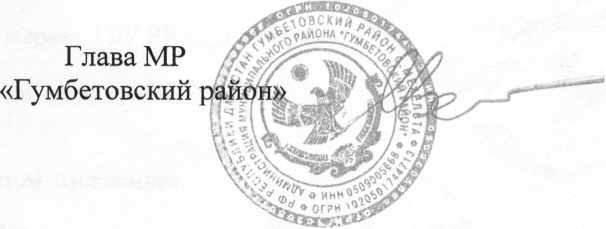 АКТПроверки готовности объектов ЖКХ МР «Гумбетовский район» к работе в осенне-зимний период 2019-2020 годов.Комиссия, назначенная распоряжением Главы МР «Гумбетовский район» под №99 от « 15 » октября 2019г. на основании «Положения об оценке готовности теплоснабжающих организаций к работе в осенне-зимний период» с «15»октября 2019 г. по «15 » октябрь 2019 г. провела проверку готовности администрации и учреждений образования в МР «Гумбетовский район»и установила: котельные выполнили основные и дополнительные условия «Положения».(Указывается выполнение (не выполнение) условий готовности организаций к работеВывод: котельные управления образования администрации МР «Гумбетовский район» и учреждений администрации подготовлены к ОЗП 2019-2020 г.г. и имеют право на получение паспорта готовности.с.Мехельта« 15» октябрь 2019г.Представитель КУ «Росте?Председатель комиссии:Зам, гл. адм. МР«ГумбетовЗам рук. комиссии.Вед.спец. по вопросам ЖЬСЧлены комиссии:Гл.спец. по строительству:
АМР «Гумбетовский районИ.о. гл.врача ГБУ РД «ГууГл. спец, по вопросам ГО иНач. РОО. адм. МР«Гумбе']Начальник отд.культуры иС актом ознакомлен: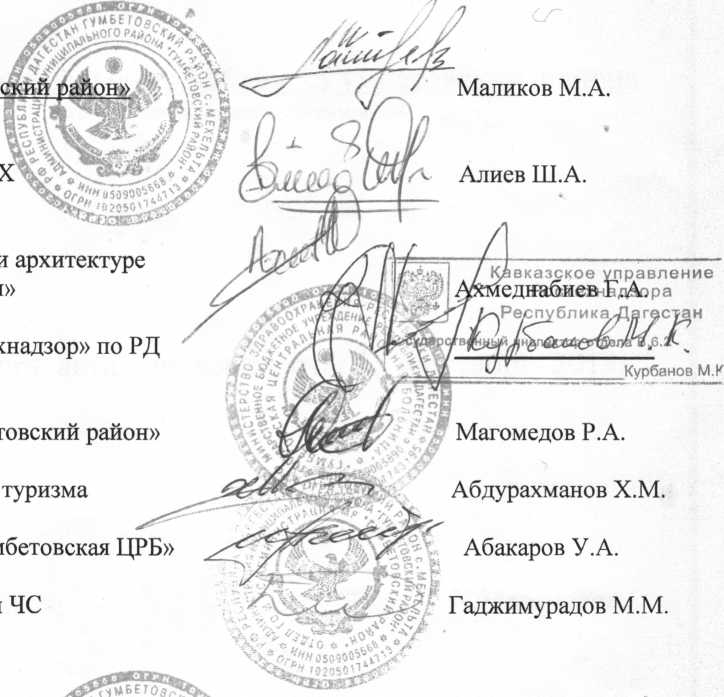 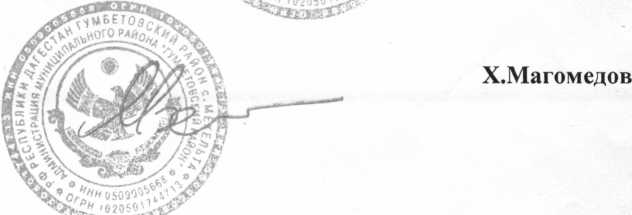 